廣達《游於智》計畫結案報告說明一、結案項目說明請以電子檔方式繳交─電子檔請參考檔案之數位格式需求，完成後請上傳基金會指定雲端空間。二、結案內容須包含以下幾點(請參考附件三-1)學校基本資料計畫實施效益教學歷程記錄(教學課程實施表)教學活動紀錄(臉向鏡頭為佳)：影像請依照五個感測器為主題，每個感測器提供5~10張照片，影片1支，照片共計25~50張，影片共計5支。教學心得&分享對本計畫的建議及回饋對教具的未來規劃教師、學生回饋問卷三、結案期限：期中報告(教學活動紀錄)請於民國112年3月1日前繳交，上傳基金會指定雲端空間。期末結案報告請於民國112年7月31日前繳交，上傳基金會指定雲端空間。※若於上學期內教授完成「所有課程」者，結案報告可繳交一次即可◎結案報告所需文件檔案之數位格式1. 文字檔案請以Word檔.doc提供。2. 掃描檔案  請以PDF檔.pdf提供。3. 圖片檔案實際教學狀況、學生上課狀況等，請儲存原始照片，相片至少需1MB以上（檔案格式.jpg檔）4. 影片檔案實際教學狀況、學生上課狀況等，進行活動錄影，請提供影片檔(檔案格式.mp4檔）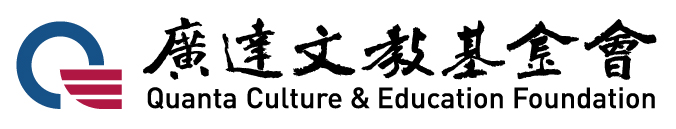 ◎ 專案名稱：111學年度廣達《游於智》計畫-普及方案◎ 單位名稱： ◎ 填寫日期：111學年度廣達《游於智》計畫 課程結案報告ㄧ、學校基本資料ㄧ、學校基本資料ㄧ、學校基本資料ㄧ、學校基本資料ㄧ、學校基本資料學校名稱學校地址主要聯絡教師電話主要聯絡教師行動電話E-mail二、計畫實施效益二、計畫實施效益二、計畫實施效益二、計畫實施效益二、計畫實施效益實際授課教師數______位______位______位______位授課班級數      班 受益學生人數受益學生人數□班級授課合計       人授課班級數      班 受益學生人數受益學生人數□年段授課合計       人年級與授課時數______年級，共______堂課；______年級，共______堂課______年級，共______堂課；______年級，共______堂課______年級，共______堂課；______年級，共______堂課______年級，共______堂課；______年級，共______堂課授課教師姓名教學領域教師身份班級導師   ＿＿＿＿＿科任老師  其他 職稱           班級導師   ＿＿＿＿＿科任老師  其他 職稱           班級導師   ＿＿＿＿＿科任老師  其他 職稱           班級導師   ＿＿＿＿＿科任老師  其他 職稱           授課教師姓名教學領域教師身份班級導師   ＿＿＿＿＿科任老師  其他 職稱           班級導師   ＿＿＿＿＿科任老師  其他 職稱           班級導師   ＿＿＿＿＿科任老師  其他 職稱           班級導師   ＿＿＿＿＿科任老師  其他 職稱           三、教學歷程記錄1.原定授課時數：上學期＿＿堂；下學期＿＿堂調整課程時數原因：(若無調整可略過) 2.教學課程實施表(請以附件檔案提供) 3.針對基金會教師工作坊提供的課程內容，經過實際授課後的調整建議。(請自行填寫)4.針對基金會提供教師工作坊提供的課程內容，經過實際授課後的調整建議，亦或直接提供教案設計。(請以附件檔案提供)四、教學活動記錄四、教學活動記錄四、教學活動記錄四、教學活動記錄四、教學活動記錄請提供授課照片每一感測器5~10張，影片1支(請以附件提供)請提供授課照片每一感測器5~10張，影片1支(請以附件提供)請提供授課照片每一感測器5~10張，影片1支(請以附件提供)請提供授課照片每一感測器5~10張，影片1支(請以附件提供)請提供授課照片每一感測器5~10張，影片1支(請以附件提供)RGB燈按鈕蜂鳴器超音波感測器伺服馬達教學相關資料，如學習單、講義(若有請以附件提供)教學相關資料，如學習單、講義(若有請以附件提供)教學相關資料，如學習單、講義(若有請以附件提供)教學相關資料，如學習單、講義(若有請以附件提供)教學相關資料，如學習單、講義(若有請以附件提供)五、教學心得&分享請自由分享六、對本計畫的建議及回饋請自由分享七、對教具的未來規劃繼續進行程式相關課程 有意申請精進方案 暫停課程(教具將回收) 其他_____原因